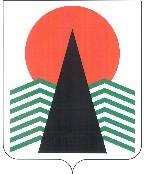 АДМИНИСТРАЦИЯНЕФТЕЮГАНСКОГО РАЙОНАпостановлениег.НефтеюганскО внесении изменений в постановление администрации Нефтеюганского района 
от 05.09.2022 № 1617-па «О мерах по предотвращению завоза и распространения новой коронавирусной инфекции (COVID-2019) на территории 
Нефтеюганского района»В соответствии с Федеральными законами от 21.11.1994 № 68-ФЗ «О защите населения и территорий от чрезвычайных ситуаций природного и техногенного характера», от 30.03.1999 № 52-ФЗ «О санитарно-эпидемиологическом благополучии населения», Указом Президента Российской Федерации от 11.05.2020 № 316 
«Об определении порядка продления действия мер по обеспечению санитарно-эпидемиологического благополучия населения в субъектах Российской Федерации 
в связи с распространением новой коронавирусной инфекции (COVID-19)», Законом Ханты-Мансийского автономного округа – Югры от 16.10.2007 № 135-оз «О защите населения и территорий Ханты-Мансийского автономного округа – Югры 
от чрезвычайных ситуаций межмуниципального и регионального характера», постановлением Губернатора Ханты-Мансийского автономного округа – Югры 
от 29.08.2022 № 114 «О мерах по предотвращению завоза и распространения новой коронавирусной инфекции (COVID-19) в Ханты-Мансийском автономном округе – Югре»,  п о с т а н о в л я ю:Внести в постановление администрации Нефтеюганского района 
от 05.09.2022 № 313-па «О мерах по предотвращению завоза и распространения новой коронавирусной инфекции (COVID-2019) на территории Нефтеюганского района» изменение, изложив пункт 1 в следующей редакции:«1.	Рекомендовать руководителям структурных подразделений администрации Нефтеюганского района, в том числе обладающих правом юридического лица, руководителям муниципальных учреждений, предприятий Нефтеюганского района обеспечить:1.1.	Соблюдение персоналом и посетителями правил личной гигиены (в том числе мытье рук, использование антисептиков, медицинских масок), соблюдение социальной дистанции от 1,5 до 2 метров.1.2.	Организацию выявления лиц с признаками инфекционных заболеваний 
при приходе на работу.».Настоящее постановление подлежит размещению на официальном сайте органов местного самоуправления Нефтеюганского района.Контроль за выполнением настоящего постановления возложить 
на заместителей главы Нефтеюганского района по направлениям деятельности.Исполняющий обязанностиГлавы района							С.А.Кудашкин12.09.2022№ 1669-па№ 1669-па